Niniejsze postępowanie o udzielenie zamówienia publicznego prowadzone jest przez:Gminę Czerminadres:Czermin 4763-304  CzerminTel.: (62) 74-16-031Poczta elektroniczna: ugczermin@czermin.wlkp.plStrona internetowa: www.czermin.wlkp.plAdres skrytki elektronicznej skrzynki podawczej na platformie ePUAP: /2ay76x4pi6/skrytkaESPPrzedmiotem zamówienia są usługi, a jego wartość nie przekracza progu unijnego. Obowiązki i uprawnienia stron umowy w sprawie zamówienia publicznego, jak również tryb ich realizacji określono we wzorze umowy stanowiącym załącznik nr 2 do SWZ.Postępowanie prowadzone jest w trybie podstawowym bez negocjacji, na podstawie art. 275 pkt. 1 ustawy z dnia 11 września 2019 r. (Dz. U. z 2023 r. poz. 1605 t.j.)Adres strony internetowej prowadzonego postępowania: https://platformazakupowa.pl/pn/czermin_wlkp/proceedings Adres strony internetowej, na której udostępniane będą zmiany i wyjaśnienia treści SWZ oraz inne dokumenty zamówienia bezpośrednio związane z postępowaniem o udzielenie zamówienia: https://platformazakupowa.pl/pn/czermin_wlkp/proceedings.Zmiany i wyjaśnienia treści SWZ oraz inne dokumenty zamówienia bezpośrednio związane 
z  postępowaniem o udzielenie zamówienia, udostępniane będą na stronie: https://platformazakupowa.pl/pn/czermin_wlkp/proceedingsZgodnie z art. 284 ust. 1-6 ustawy Pzp:Wykonawca może zwrócić się do zamawiającego z wnioskiem o wyjaśnienie treści SWZ.Zamawiający jest obowiązany udzielić wyjaśnień niezwłocznie, jednak nie później niż na 2 dni przed upływem terminu składania ofert, pod warunkiem że wniosek o wyjaśnienie treści SWZ wpłynął do zamawiającego nie później niż na 4 dni przed upływem terminu składania ofert.Jeżeli zamawiający nie udzieli wyjaśnień w terminie, o którym mowa w pkt 2), przedłuża termin składania ofert o czas niezbędny do zapoznania się wszystkich zainteresowanych wykonawców z wyjaśnieniami niezbędnymi do należytego przygotowania i złożenia ofert.W przypadku gdy wniosek o wyjaśnienie treści SWZ nie wpłynął w terminie, 
o którym  mowa w pkt 2), zamawiający nie ma obowiązku udzielania wyjaśnień SWZ oraz obowiązku przedłużenia terminu składania ofert.Przedłużenie terminu składania ofert, o których mowa w pkt 4), nie wpływa na bieg terminu składania wniosku o wyjaśnienie treści SWZ.Treść zapytań wraz z wyjaśnieniami zamawiający udostępnia, bez ujawniania źródła zapytania, na stronie internetowej prowadzonego postępowania.Zgodnie z art. 286 ust. 1- ustawy Pzp, w uzasadnionych przypadkach zamawiający może przed upływem terminu składania ofert zmienić treść SWZ.Przedmiotem zamówienia jest: „Zagospodarowanie odpadów komunalnych pochodzących 
z terenu Gminy Czermin”.Zamawiający nie przewiduje wyboru najkorzystniejszej oferty w wyniku zastosowania aukcji elektronicznej. Przedmiotem	zamówienia	jest	kompleksowa	usługa	zagospodarowania	odpadów komunalnych pochodzących z terenu gminy Czermin z nieruchomości zamieszkałych 
i niezamieszkałych (np. firm) polegająca na:Przyjmowaniu odpadów komunalnych przez Wykonawcę w miejscu przyjmowania odpadów komunalnych od operatora odbioru odpadów komunalnych, w sposób zgodny 
z prawem oraz wymogami wynikającymi z dokumentów zamówienia,  unieszkodliwianiu.Przetwarzaniu  przyjętych odpadów komunalnych z terenu Gminy Czermin  od 01.01.2024 r. do 31.12.2024 r., w procesach odzysku (R), unieszkodliwienia (D) i/lub magazynowania w sposób zgodny z prawem, realizacji obowiązków sprawozdawczo-informacyjnych,realizacji	obowiązków	gwarantujących	Zamawiającemu	możliwości	realizacji uprawnień kontrolno-weryfikacyjnych,realizacji usług i obowiązków związanych z wyrażonymi powyżej w pkt 1 – 4) usługami- zwane dalej łącznie „usługą zagospodarowania odpadów komunalnych”.Nr Postępowania:  RB.271.8.2023Zamawiający	wymaga	powołania	się	na	ww.	nr	postępowania	w	wszelkiej korespondencji dotyczącej Postępowania.Kod CPV: 90500000-2 usługi związane z odpadamiPrzedmiot zamówienia został opisany w:Opisie przedmiotu zamówienia stanowiącym załącznik nr 1 do SWZ,Wzorze umowy stanowiącym załącznik nr 2 do SWZ,Formularzu ofertowym stanowiącym załącznik nr 3 do SWZ.Usługa zagospodarowania odpadów komunalnych będzie realizowana w okresie wskazanym 
w Rozdziale III ust. 1 OPZ.Zamawiający w oparciu o art. 214 ust. 1 pkt 7 P.z.p., nie przewiduje możliwości udzielenia Wykonawcy zamówienia polegającego na powtórzeniu podobnych usług do przedmiotu zamówienia podstawowego.Wymóg został ustanowiony w Rozdziale VIII OPZ.Zgodnie z art. 100 P.z.p. oraz art. 5 ust. 2 ustawy z dnia 19 lipca 2019r. o zapewnieniu dostępności osobom ze szczególnymi potrzebami (tj. Dz. U. z 2022 poz. 2240 ze zm.) Zamawiający wymaga od Wykonawcy, aby wszelkie jego działania związane z realizacją zamówienia odbywały się z uwzględnieniem zasad dostępności dla osób ze  szczególnymi potrzebami. Dotyczy to w szczególności realizacji przedmiotu zamówienia zgodnie 
z wytycznymi w zakresie niedyskryminacji osób ze szczególnymi potrzebami i realizacji zamówienia z uwzględnieniem wymagań o dostępności.O udzielenie zamówienia mogą ubiegać się Wykonawcy, którzy:nie podlegają wykluczeniu;spełniają warunki udziału w postępowaniu.Ustanowione w postępowaniu warunki udziału dotyczą:uprawnień do prowadzenia określonej działalności gospodarczej lub zawodowej;sytuacji ekonomicznej lub finansowej;zdolności technicznej lub zawodowej.O udzielenie zamówienia mogą ubiegać się Wykonawcy, którzy spełniają warunki dotyczące:uprawnień	do	prowadzenia	określonej	działalności	gospodarczej	lub zawodowej, tj.:wpisu do Bazy Danych o Odpadach w zakresie wymaganych dla realizacji usług będących przedmiotem zamówienia,zezwolenie na zbieranie wszystkich frakcji odpadów komunalnych będących przedmiotem zamówienia (wg. kodów wskazanych w OPZ) wydane napodstawie ustawy z dnia 14 grudnia 2012 r. o odpadach (tekst jedn. Dz. U. 
z 2023 r., poz. 1587 lub zezwolenie na przetwarzanie wszystkich frakcji odpadów komunalnych będących przedmiotem zamówienia (wg. kodów wskazanych w OPZ) lub pozwolenie zintegrowane/pozwolenie wydane na podstawie ustawy z dnia 27 kwietnia 2001 r. Prawo Ochrony Środowiska (t.j. Dz. U. z 2022 r., poz. 2556 ze zm.) uwzględniające warunki zezwolenia na zbieranie wszystkich frakcji odpadów komunalnych będących przedmiotem zamówienia (wg. kodów wskazanych w OPZ) w instalacji stanowiącej miejsce przetwarzania przyjętych odpadów komunalnychalbo, w przypadku instalacji położonych poza Rzeczpospolitą Polską:uprawnienia dla podmiotu prowadzącego instalację do przetwarzania odpadów zapewniające możliwość przetwarzania odpadu, zgodnie 
z przepisami kraju, w którym instalacja jest prowadzona, orazpisemną umowę pomiędzy podmiotem, który organizuje przemieszczanie (wysyłający) a odbiorcą odpadów, o której mowa w załączniku nr VII do rozporządzenia Parlamentu Europejskiego i Rady nr 1013/2006 w sprawie przemieszczania odpadówsytuacji ekonomicznej lub finansowej:Zamawiający uzna za spełniony warunek dotyczący sytuacji ekonomicznej lub finansowej, jeżeli wykonawca wykaże, że posiada ubezpieczenie odpowiedzialności cywilnej na kwotę min. 300.000,00 zł w okresie nie wcześniejszym niż 3 miesiące przed  złożeniem podmiotowych środków dowodowych potwierdzających spełnienie tego warunku.W przypadku Wykonawców wspólnie ubiegających się o udzielenie zamówienia warunek może zostać spełniony, przez co najmniej jednego Wykonawcę w całości 
w zakresie wymienionym w pkt 1) oraz co najmniej jednego Wykonawcę w całości 
w zakresie wymienionym w pkt 2)zdolności technicznej lub zawodowej:Zamawiający uzna za spełniony warunek dotyczący zdolności technicznej lub zawodowej, jeżeli Wykonawca wykaże, że:3.1) posiada minimalne doświadczenie:wykonał lub nadal wykonuje, w okresie ostatnich 3 lat, a jeżeli okres prowadzenia działalności jest krótszy - w tym okresie, minimum 1 usługę realizowaną na rzecz jednego podmiotu polegającą na zagospodarowaniu odpadów komunalnych o łącznej masie co najmniej 1050 Mg w ciągu następujących po sobie 12 miesięcy (całość okresu realizacji usług musi mieścić się w ww. okresie 3 lat) w wartości nie mniejszej niż 400.000,00 zł PLN (brutto) (słownie: czterysta tysięcy złotych 00/100).Jako usługę, o której mowa wyżej Zamawiający definiuje całość działań dotyczących zagospodarowania odpadów komunalnych wykonaną przez Wykonawcę, w tym realizowanych na podstawie kilku umów w sposób ciągły na rzecz jednego Zamawiającego.W przypadku Wykonawców wspólnie ubiegających się o udzielenie zamówienia warunek musi zostać spełniony co najmniej przez jednego wykonawcę.3.2) dysponuje co najmniej następującym zasobem technicznym (sprzętowym):instalacją / instalacjami do zagospodarowania odpadów komunalnych spełniającą kumulatywnie następujące wymagania:umożliwiającą zbieranie i/lub magazynowanie i/lub unieszkodliwianie i/lub przetwarzanie wszystkich kategorii (kodów) odpadów wskazanych w OPZ,wpisaną jako instalacja komunalna na listę prowadzoną przez właściwego miejscowo marszałka województwa (obowiązek wpisu na listę nie znajduje zastosowania do instalacji przeznaczonej do termicznego przekształcania odpadów komunalnych zgodnie z przepisami u.o. oraz ustawy z dnia z dnia 23 września  1996 r. o utrzymaniu czystości i porządku w gminach tj. Dz.  U.  z 2023 r. poz. 1469 lub instalacji znajdujących się poza granicami Rzeczypospolitej Polskiej).posiadającą wdrożone systemy zarządzania spełniające:normę środowiskową ISO 140001:2015 albo normę równoważną,normę jakościową ISO 9001:2015 albo normę równoważną.1. Zgodnie z art. 108 ust. 1, z postępowania o udzielenie zamówienia wyklucza się wykonawcę1) będącego osobą fizyczną, którego prawomocnie skazano za przestępstwo:udziału w zorganizowanej grupie przestępczej albo związku mającym na celu popełnienie przestępstwa lub przestępstwa skarbowego, o którym mowa w art. 258 Kodeksu karnego,handlu ludźmi, o którym mowa w art. 189a Kodeksu karnego,o którym mowa w art. 228-230a, art. 250a Kodeksu karnego, w art. 46-48 ustawy 
z dnia 25 czerwca 2010 r. o sporcie (Dz.U. z 2023 r. poz. 2041 oraz z 2021 r. poz. 2054) lub w art. 54 ust. 1-4 ustawy z dnia 12 maja 2011 r. o refundacji leków, środków spożywczych specjalnego przeznaczenia żywieniowego oraz wyrobów medycznych (Dz.U. z 2021 r. poz. 523, 1292, 1559 i 2054),finansowania przestępstwa o charakterze terrorystycznym, o którym mowa w art. 165a Kodeksu karnego, lub przestępstwo udaremniania lub utrudniania stwierdzenia przestępnego pochodzenia pieniędzy lub ukrywania ich pochodzenia, o którym mowa w art. 299 Kodeksu karnego,o charakterze terrorystycznym, o którym mowa w art. 115 § 20 Kodeksu karnego, lub mające na celu popełnienie tego przestępstwa,powierzenia wykonywania pracy małoletniemu cudzoziemcowi, o którym mowa w art. 9 ust. 2 ustawy z dnia 15 czerwca 2012 r. o skutkach powierzania wykonywania pracy cudzoziemcom przebywającym wbrew przepisom na terytorium Rzeczypospolitej Polskiej (Dz.U. poz. 769),przeciwko obrotowi gospodarczemu, o których mowa w art. 296-307 Kodeksu karnego, przestępstwo oszustwa, o którym mowa w art. 286 Kodeksu karnego, przestępstwo przeciwko wiarygodności dokumentów, o których mowa w art. 270- 277d Kodeksu karnego, lub przestępstwo skarbowe,o którym mowa w art. 9 ust. 1 i 3 lub art. 10 ustawy z dnia 15 czerwca 2012 r. o skutkach powierzania wykonywania pracy cudzoziemcom przebywającym wbrew przepisom na terytorium Rzeczypospolitej Polskiej- lub za odpowiedni czyn zabroniony określony w przepisach prawa obcego;jeżeli urzędującego członka jego organu zarządzającego lub nadzorczego, wspólnika spółki w spółce jawnej lub partnerskiej albo komplementariusza w spółce komandytowej lub komandytowo-akcyjnej lub prokurenta prawomocnie skazano za przestępstwo, o którym mowa w pkt 1;wobec którego wydano prawomocny wyrok sądu lub ostateczną decyzję administracyjną o zaleganiu z uiszczeniem podatków, opłat lub składek na ubezpieczenie społeczne lub zdrowotne, chyba że wykonawca odpowiednio przed upływem terminu do składania wniosków o dopuszczenie do udziału w postępowaniu albo przed upływem terminu składania ofert dokonał płatności należnych podatków, opłat lub składek na ubezpieczenie społeczne lub zdrowotne wraz z odsetkami lub grzywnami lub zawarł wiążące porozumienie w sprawie spłaty tych należności;wobec którego prawomocnie orzeczono zakaz ubiegania się o zamówienia publiczne;jeżeli zamawiający może stwierdzić, na podstawie wiarygodnych przesłanek, że wykonawca zawarł z innymi wykonawcami porozumienie mające na celu zakłócenie konkurencji, w szczególności jeżeli należąc do tej samej grupy kapitałowej w rozumieniu ustawy z dnia 16 lutego 2007 r. o ochronie konkurencji i konsumentów, złożyli odrębne oferty, oferty częściowe lub wnioski o dopuszczenie do udziału w postępowaniu, chyba że wykażą, że przygotowali te oferty lub wnioski niezależnie od siebie;jeżeli, w przypadkach, o których mowa w art. 85 ust. 1, doszło do zakłócenia konkurencji wynikającego z wcześniejszego zaangażowania tego wykonawcy lub podmiotu, który należy z wykonawcą do tej samej grupy kapitałowej w rozumieniu ustawy z dnia 16 lutego 2007 r. o ochronie konkurencji i konsumentów, chyba że spowodowane tym zakłócenie konkurencji może być wyeliminowane w inny sposób niż przez wykluczenie wykonawcy z udziału w postępowaniu o udzielenie zamówienia.oraz zgodnie z art. 109 ust. 11) który naruszył obowiązki dotyczące płatności podatków, opłat lub składek na ubezpieczenia społeczne lub zdrowotne, z wyjątkiem przypadku, o którym mowa w art. 108 ust. 1 pkt 3, chyba że wykonawca odpowiednio przed upływem terminu do składania wniosków o dopuszczenie do udziału w postępowaniu albo przed upływem terminu składania ofert dokonał płatności należnych podatków, opłat lub składek na ubezpieczenia społeczne lub zdrowotne wraz z odsetkami lub grzywnami lub zawarł wiążące porozumienie w sprawie spłaty tych należności;4) w stosunku do którego otwarto likwidację, ogłoszono upadłość, którego aktywami zarządza likwidator lub sąd, zawarł układ z wierzycielami, którego działalność gospodarcza jest zawieszona albo znajduje się on w innej tego rodzaju sytuacji wynikającej z podobnej procedury przewidzianej w przepisach miejsca wszczęcia tej procedury;oraz zgodnie art. 7 ust. 1 ustawy z dnia 13 kwietnia 2022 r. o szczególnych rozwiązaniach w zakresie przeciwdziałania wspieraniu agresji na Ukrainę oraz służących ochronie bezpieczeństwa narodowego z postępowania o udzielenie zamówienia publicznego lub konkursu prowadzonego na podstawie ustawy Pzp, wyklucza się również:wykonawcę oraz uczestnika konkursu wymienionego w wykazach określonych 
w rozporządzeniu 765/2006 i rozporządzeniu 269/2014 albo wpisanego na listę na podstawie decyzji w sprawie wpisu na listę rozstrzygającej o zastosowaniu środka, 
o którym mowa w art. 1 pkt 31;wykonawcę oraz uczestnika konkursu, którego beneficjentem rzeczywistymw rozumieniu ustawy z dnia 1 marca 2018 r. o przeciwdziałaniu praniu pieniędzy oraz finansowaniu terroryzmu (Dz.U. z 2022 r. poz. 593 i 655) jest osoba wymieniona w wykazach określonych w rozporządzeniu 765/2006 i rozporządzeniu 269/2014 albo wpisana na listę lub będąca takim beneficjentem rzeczywistym od dnia 24 lutego 2022 r., o ile została wpisana na listę na podstawie decyzji w sprawie wpisu na listę rozstrzygającej o zastosowaniu środka, o którym mowa w art. 1 pkt 3;wykonawcę oraz uczestnika konkursu, którego jednostką dominującą 
w rozumieniu art. 3 ust. 1 pkt 37 ustawy z dnia 29 września 1994 r. 
o rachunkowości (Dz.U. z 2021 r. poz. 217, 2105 i 2106) jest podmiot wymieniony w wykazach określonych w rozporządzeniu 765/2006 i rozporządzeniu 269/2014 albo wpisany na listę lub będący  taką jednostką dominującą od dnia 24 lutego 2022 r., o ile został wpisany na listę na podstawie decyzji w sprawie wpisu na listę rozstrzygającej o zastosowaniu środka, o którym mowa w art. 1 pkt 3.Wykonawca wraz z ofertą zobowiązany jest złożyć:oświadczenie, o którym mowa w art. 125 ust. 1,  dokument potwierdzający umocowanie do złożenia oferty, jeżeli umocowanie to nie wynika z odpowiednich rejestrów / ewidencji,pełnomocnictwo do reprezentowania wykonawców ubiegających się wspólnie 
o udzielenie zamówienia w Postępowaniu albo do reprezentowania w Postępowaniu 
i zawarcia umowy w sprawie zamówienia publicznego (dotyczy wyłącznie wykonawców wspólnie ubiegających się o udzielenie zamówienia),oświadczenie, o którym mowa w art. 117 ust. 4 P.z.p. (dotyczy wyłącznie wykonawców wspólnie ubiegających się o udzielenie zamówienia, w przypadku októrym mowa w art. 117 ust. 2 i 3 P.z.p.) – wzór oświadczenia wykonawców wspólnie ubiegających się o zamówienie – załącznik nr 4 do SWZ,zobowiązanie podmiotu udostępniającego zasoby, o którym mowa w art. 118 ust. 4 P.z.p., spełniające wymogi, o których mowa w art. 118 ust. 4 P.z.p. (dotyczy wyłącznie Wykonawcy, który polega na zdolnościach lub sytuacji podmiotów udostępniających zasoby) – Wymagany zakres zobowiązania określa art. 118 ust. 4 ustawy Pzp.przedmiotowe środki dowodowe, tj. certyfikaty potwierdzające, że w każdej instalacji w której będzie następować przetwarzanie przyjmowanych od Zamawiającego odpadów komunalnych (wskazanych w ofercie) wdrożone są systemy zarządzania spełniające:normę środowiskową ISO 140001:2015 albo normę równoważną,normę jakościową ISO 9001:2015 albo normę równoważną.W związku z art. 107 ust. 2 ustawy Pzp, zamawiający informuje, że w sytuacji, gdy wykonawca nie złożył przedmiotowych środków dowodowych lub złożone przedmiotowe środki dowodowe są niekompletne, zamawiający wezwie do ich złożenia lub uzupełnienia 
w   wyznaczonym terminie.Zgodnie z art. 107 ust. 3 ustawy Pzp, powyższe nie będzie miało zastosowania, gdy pomimo złożenia przedmiotowego środka dowodowego, oferta podlegałaby odrzuceniu albo    zaszłyby przesłanki unieważnienia postępowania.Zgodnie z art. 107 ust. 4 ustawy Pzp, zamawiający może żądać od wykonawców wyjaśnień dotyczących treści przedmiotowych środków dowodowych.Również, zgodnie z art. 223 ust. 1 ustawy Pzp, zamawiający może żądać od wykonawców wyjaśnień dotyczących treści złożonych ofert oraz przedmiotowych środków dowodowych lub innych składanych dokumentów lub oświadczeń.Wykonawca, którego oferta zostanie najwyżej oceniona na wezwanie Zamawiającego zobowiązany jest do złożenia w wyznaczonym terminie, nie krótszym niż 5 dni od dnia wezwania, podmiotowych środków dowodowych, aktualnych na dzień złożenia podmiotowych środków dowodowych:Informacji z Krajowego Rejestru Karnego w zakresie dotyczącym podstaw wykluczenia wskazanych:w art. 108 ust. 1 pkt 1 P.z.p. - wystawionej nie wcześniej niż 6 miesięcy przed jej złożeniem – w przypadku Wykonawcy będącego osobą fizyczną;w art. 108 ust. 1 pkt 2 P.z.p. - wystawionej nie wcześniej niż 6 miesięcy przed jej złożeniem, w stosunku do urzędującego członka jego organu zarządzającego lub nadzorczego, wspólnika spółki w spółce jawnej lub partnerskiej albo komplementariusza w spółce komandytowej lub komandytowo-akcyjnej lub prokurenta;w art. 108 ust. 1 pkt 4 P.z.p.- wystawionej nie wcześniej niż 6 miesięcy przed jej złożeniem, wobec wykonawcy którego prawomocnie orzeczono zakaz ubiegania się o zamówienia publiczne,Odpisu lub informacji z Krajowego Rejestru Sądowego lub z Centralnej Ewidencji i Informacji o Działalności Gospodarczej, w zakresie art. 109 ust. 1 pkt 4 ustawy P.z.p., sporządzonych nie wcześniej niż 3 miesiące przed jej złożeniem, jeżeli odrębne przepisy wymagają wpisu do rejestru lub ewidencji;UWAGA: Zamawiający nie wzywa do złożenia podmiotowych środków dowodowych (odpisu lub informacji z Krajowego Rejestru Sądowego lub z Centralnej Ewidencji i Informacji o Działalności Gospodarczej), jeżeli może je uzyskać za pomocą bezpłatnych i ogólnodostępnych baz danych, o ile wykonawca wskazał w formularzu ofertowym dane umożliwiające dostęp do tych dokumentów.Oświadczenia wykonawcy, w zakresie art. 108 ust. 1 pkt 5 ustawy P.z.p., o braku przynależności do tej samej grupy kapitałowej, w rozumieniu ustawy z dnia 16 lutego 2007 r. o ochronie konkurencji i konsumentów (Dz. U. z 2021 r. poz. 275 t.j.), z innym wykonawcą, który złożył odrębną ofertę, ofertę częściową albo oświadczenia o przynależności do tej samej grupy kapitałowej wraz z dokumentami lub informacjami potwierdzającymi przygotowanie oferty, oferty częściowej niezależnie od innego wykonawcy należącego do tej samej grupy kapitałowej – załącznik nr 5 do SWZ;Wykazu narzędzi, wyposażenia zakładu lub urządzeń technicznych dostępnych wykonawcy w celu wykonania zamówienia publicznego wraz z informacją o podstawie do dysponowania tymi zasobami tj. wykaz instalacji do przetwarzania odpadów komunalnych w celu wykonania zamówienia publicznego wraz z informacją o podstawie do dysponowania tymi zasobami - załącznik nr 7 do SWZ.Dokument potwierdzający, że wykonawca jest ubezpieczony od odpowiedzialności cywilnej w zakresie prowadzonej działalności związanej z przedmiotem zamówienia na kwotę min. 300.000,00 zł Uwaga: Jeżeli z uzasadnionej przyczyny wykonawca nie może złożyć wymaganych przez zamawiającego podmiotowych środków dowodowych, wykonawca składa inne podmiotowe środki dowodowe, które w wystarczający sposób potwierdzają spełnianie opisanego przez zamawiającego warunku udziału w postępowaniu dotyczącego sytuacji ekonomicznej lub finansowej;Zaświadczenia właściwego naczelnika urzędu skarbowego potwierdzającego, że wykonawca nie zalega z opłacaniem podatków i opłat, w zakresie art. 109 ust. 1 pkt 1 ustawy, wystawionego nie wcześniej niż 3 miesiące przed jego złożeniem, a w przypadku zalegania z opłacaniem podatków lub opłat wraz z zaświadczeniem zamawiający żąda złożenia dokumentów potwierdzających, że przed upływem terminu składania ofert wykonawca dokonał płatności należnych podatków lub opłat wraz z odsetkami lub grzywnami lub zawarł wiążące porozumienie w sprawie spłat tych należności;Zaświadczenia albo innego dokumentu właściwej terenowej jednostki organizacyjnej Zakładu Ubezpieczeń Społecznych lub właściwego oddziału regionalnego lub właściwej placówki terenowej Kasy Rolniczego Ubezpieczenia Społecznego potwierdzającego, że wykonawca nie zalega z opłacaniem składek na ubezpieczenia społeczne i zdrowotne, w zakresie art. 109 ust. 1 pkt ustawy, wystawionego nie wcześniej niż 3 miesiące przed jego złożeniem, a w przypadku zalegania z opłacaniem składek na ubezpieczenia społeczne lub zdrowotne wraz z zaświadczeniem albo innym dokumentem zamawiający żąda złożenia dokumentów potwierdzających, że przed upływem terminu składania ofert wykonawca dokonał płatności należnych składek na ubezpieczenia społeczne lub zdrowotne wraz odsetkami lub grzywnami lub zawarł wiążące porozumienie w sprawie spłat tych należności,zezwolenie na zbieranie wszystkich frakcji odpadów komunalnych będących przedmiotem umowy (wg. kodów wskazanych w OPZ) wydane na podstawie ustawy z dnia 14 grudnia 2012 r. o odpadach (tekst jedn. Dz. U. z 2022 r., poz. 699) lub zezwolenie na przetwarzanie wszystkich frakcji odpadów komunalnych będących przedmiotem umowy (wg. kodów wskazanych w OPZ) lub pozwolenie zintegrowane/pozwolenie wydane na podstawie ustawy z dnia 27 kwietnia 2001 r. Prawo Ochrony Środowiska (t.j. Dz. U. z 2021 r., poz. 1973 ze zm.) uwzględniające warunki zezwolenia na zbieranie wszystkich frakcji odpadów komunalnych będącychprzedmiotem umowy (wg. kodów wskazanych w OPZ) - w instalacji stanowiącej miejsce przetwarzania przyjętych odpadów komunalnych),oświadczenia w zakresie niepodlegania wykluczeniu na podstawie art. 7 ust. 1 ustawy z dnia 13 kwietnia 2022 r. o szczególnych rozwiązaniach w zakresie przeciwdziałania wspieraniu agresji na Ukrainę oraz służących ochronie bezpieczeństwa narodowego – załącznik nr 8 do SWZ.Wykaz usług wykonanych, a w przypadku świadczeń powtarzających się lub ciągły również wykonywanych, w okresie ostatnich 3 lat, a jeżeli okres prowadzenia działalności jest krótszy w tym okresie, wraz z podaniem ich wartości, przedmiotu, dat wykonania i podmiotów, na rzecz których dostawy lub usługi zostały wykonane lub są wykonywane należycie wraz z dowodami ich należytego wykonania – załącznik nr 9 do SWZ.  W zakresie nieuregulowanym w SWZ, zastosowanie mają przepisy Rozporządzenia Ministra Rozwoju, Pracy i Technologii z dnia 23 grudnia 2020 r. w sprawie podmiotowych środków dowodowych oraz innych dokumentów lub oświadczeń, jakich może żądać zamawiający od wykonawcy (Dz. U. z 2020 r. poz. 2415).Wykonawcy mogą wspólnie ubiegać się o udzielenie zamówienia. Zamawiający działając w trybie art. 60 pkt 1) P.z.p. zastrzega obowiązek osobistego wykonania usługi przetwarzania niesegregowanych (zmieszanych) odpadów komunalnych przez tego wykonawcę / tych wykonawców, który / którzy są operatorami instalacji komunalnej przeznaczonej do realizacji zamówienia oraz wpisanej / wpisanymi na listę prowadzoną przez właściwego miejscowo marszałka województwa (obowiązek wpisu na listę nie znajduje zastosowania do instalacji przeznaczonej do termicznego przekształcania odpadów komunalnych zgodnie z przepisami u.o. oraz ustawy z dnia z dnia 23 września 1996 r. o utrzymaniu czystości i porządku w gminach tj. Dz. U. z 2022 r. poz. 1297 lub instalacji znajdujących się poza granicami Rzeczypospolitej Polskiej).Wykonawcy wspólnie ubiegający się o zamówienie muszą ustanowić pełnomocnika do reprezentowania ich w postępowaniu, albo do reprezentowania w postępowaniu i zawarcia umowy w sprawie zamówienia publicznego.Dokument pełnomocnictwa powinien:określać postępowanie o udzielenie zamówienia, którego dotyczy,wymieniać Wykonawców ubiegających się wspólnie o udzielenie zamówieniamocodawców),określać osobę pełnomocnika oraz zakres jego umocowania.Dokument pełnomocnictwa musi być podpisany przez wszystkich Wykonawców ubiegających się wspólnie o zamówienie publiczne.Pełnomocnictwo powinno zostać złożone w postaci elektronicznej i opatrzone kwalifikowanym podpisem elektronicznym. W przypadku gdy oryginalne pełnomocnictwo, zostało sporządzone jako dokument w postaci papierowej i opatrzone własnoręcznym podpisem, przekazuje się cyfrowe odwzorowanie tego dokumentu opatrzone kwalifikowanym podpisem elektronicznym, poświadczającym zgodność cyfrowego odwzorowania z dokumentem w postaci papierowej. Poświadczenia zgodności cyfrowego odwzorowania z dokumentem w postaci papierowej, o którym mowa w zdaniu poprzednim dokonuje mocodawca.Wszelka korespondencja dokonywana będzie wyłącznie z podmiotem występującym jako pełnomocnik, na adres wskazany do korespondencji.W przypadku Wykonawców wspólnie ubiegających się o udzielenie zamówienia, żaden z nich nie może podlegać wykluczeniu na podstawie znajdujących zastosowanie w Postępowaniu przesłanek wykluczenia.W przypadku wspólnego ubiegania się o zamówienie przez Wykonawców oświadczenieo przynależności lub braku przynależności do tej samej grupy kapitałowej, o którym mowa w § 1 ust. 1 pkt 2 Rozporządzenia Ministra Rozwoju, Pracy i Technologii z dnia23 grudnia 2020 r. w sprawie podmiotowych środków dowodowych oraz innych dokumentów lub oświadczeń, jakich może żądać zamawiający od wykonawcy, Dz.U. z 2020 r. poz. 2415, składa każdy z Wykonawców - Załącznik nr 5 do SWZ - Oświadczenie w sprawie przynależności do tej samej grupy kapitałowej.Wykonawcy wspólnie ubiegający się o zamówienie, w sytuacjach o których mowa w art.117 ust. 4 ustawy P.z.p. do oferty załączają oświadczenie o którym mowa w tym przepisie.Jeżeli oferta Wykonawców wspólnie ubiegających się o udzielenie niniejszego zamówienia zostanie wybrana, Wykonawcy zobowiązani są przedłożyć Zamawiającemu przed zawarciem umowy w sprawie niniejszego zamówienia, umowę regulującą swoją współpracę.Zamawiający dopuszcza udział podwykonawców w realizacji zamówienia z wyłączeniem realizacji kluczowych zadań dotyczących usługi zagospodarowania odpadów, którymi są usługi przetwarzania niesegregowanych (zmieszanych) odpadów komunalnych. Usługi te muszą być realizowane przez wykonawcę / wykonawców który / którzy są operatorami instalacji komunalnej przeznaczonej do realizacji zamówienia oraz wpisanej / wpisanymi na listę prowadzoną przez właściwego miejscowo marszałka województwa (obowiązek wpisu na listę nie znajduje zastosowania do instalacji przeznaczonej do termicznego przekształcania odpadów komunalnych zgodnie z przepisami u.o. oraz ustawy z dniaz dnia 23 września 1996 r. o utrzymaniu czystości i porządku w gminach tj. Dz.  U.         z 2022 r. poz. 1297 lub instalacji znajdujących się poza granicami Rzeczypospolitej Polskiej).Zamawiający żąda wskazania przez Wykonawcę w ofercie części zamówienia, których wykonanie zamierza powierzyć podwykonawcom, oraz podania nazw ewentualnych podwykonawców, jeżeli są już znane.Zamawiający zażąda, aby przed przystąpieniem do wykonania zamówienia Wykonawca podał nazwy albo imiona i nazwiska oraz dane kontaktowe podwykonawców i osób do kontaktu z nimi, zaangażowanych w usługi. Wykonawca zobowiązany jest zawiadamiać Zamawiającego o wszelkich zmianach danych, o których mowa w zdaniu pierwszym, w trakcie realizacji zamówienia, a także przekazywać informacje na temat nowych podwykonawców, którym w późniejszym okresie zamierza powierzyć realizację przedmiotu zamówienia.Wykonawca nie może wykonywać swego zobowiązania za pomocą takich podwykonawców, którzy podlegają wykluczeniu na podstawie ustanowionych w Postępowaniu przesłanek wykluczenia. W celu weryfikacji okoliczności o której mowa w zdaniu poprzednim Wykonawca przedstawi oświadczenie o którym mowa w art. 125 ust. 1 P.z.p.Wykonawca może powierzyć wykonanie zamówienia podwykonawcom pod warunkiem, że podwykonawca posiada stosowne uprawnienia do wykonywania powierzonego mu zamówienia, jeżeli do wykonania zamówienia niezbędne jest posiadanie stosownych uprawnień (w tym odpowiednich zezwoleń lub wpisu do odpowiedniego rejestru).Powierzenie wykonania części przedmiotu zamówienia podwykonawcom nie zwalnia Wykonawcy w jakimkolwiek zakresie z odpowiedzialności za należyte wykonanie tego zamówienia.Wykonawca może, w celu potwierdzenia spełniania warunków udziału w postępowaniu, 
w stosownych sytuacjach oraz w odniesieniu do konkretnego zamówienia lub jego części, polegać na zdolnościach technicznych lub zawodowych lub sytuacji finansowej lub ekonomicznej innych podmiotów, niezależnie od charakteru prawnego łączących go z nim stosunków prawnych.Zamawiający jednocześnie informuje, iż „stosowna sytuacja”, o której mowa powyżej wystąpi wyłącznie w przypadku kiedy:Wykonawca, który polega na zdolnościach lub sytuacji innych podmiotów udowodni Zamawiającemu, że realizując zamówienie, będzie dysponował niezbędnymi zasobami tych podmiotów, w szczególności przedstawiając zobowiązanie tych podmiotów do oddania mu do dyspozycji niezbędnych zasobów na potrzeby realizacji zamówienia;Zamawiający oceni, czy udostępniane Wykonawcy przez inne podmioty zdolności techniczne lub zawodowe lub ich sytuacja finansowa lub ekonomiczna, pozwalają na wykazanie przez Wykonawcę spełniania warunków udziału w postępowaniu oraz zbada, czy nie zachodzą wobec tego podmiotu podstawy wykluczenia znajdujące zastosowanie w niniejszym Postępowaniu.W odniesieniu do warunków dotyczących wykształcenia, kwalifikacji zawodowych lub doświadczenia, Wykonawcy mogą polegać na zdolnościach innych podmiotów, jeśli podmioty te zrealizują usługi, do realizacji których te zdolności są wymagane.Wykonawca, który polega na sytuacji finansowej lub ekonomicznej innych podmiotów, odpowiada solidarnie z podmiotem, który zobowiązał się do udostępnienia zasobów, za szkodę poniesioną przez Zamawiającego powstałą wskutek nieudostępnienia tych zasobów, chyba że za nieudostępnienie zasobów nie ponosi winy.Jeżeli zdolności techniczne lub zawodowe lub sytuacja ekonomiczna lub finansowa, podmiotu, o którym mowa w ust. 7 niniejszego rozdziału, nie potwierdzają spełnienia przez Wykonawcę warunków udziału w postępowaniu lub zachodzą wobec tych podmiotów podstawy wykluczenia, Zamawiający zażąda, aby Wykonawca w terminie określonym przez Zamawiającego:zastąpił ten podmiot innym podmiotem lub podmiotami lubzobowiązał się do osobistego wykonania odpowiedniej części zamówienia, jeżeli wykaże zdolności techniczne lub zawodowe lub sytuację finansową lub ekonomiczną, o których mowa w ust. 1 niniejszego rozdziału.W celu oceny, czy Wykonawca polegając na zdolnościach lub sytuacji innych podmiotów na zasadach określonych w art. 118 ust. 1 ustawy P.z.p. będzie dysponował niezbędnymi zasobami w stopniu umożliwiającym należyte wykonanie zamówienia publicznego oraz oceny, czy stosunek łączący Wykonawcę z tymi podmiotami gwarantuje rzeczywisty dostęp do ich zasobów, Zamawiający żąda przedłożenia wraz z ofertą dokumentów, które określają w szczególności:zakres dostępnych Wykonawcy zasobów innego podmiotu;sposób	wykorzystania	przez	Wykonawcę	zasobów	innego	podmiotu	przy wykonywaniu zamówienia publicznego;zakres i okres udziału innego podmiotu przy wykonywaniu zamówienia publicznego;czy podmiot, na zdolnościach którego Wykonawca polega w odniesieniu do warunków udziału w postępowaniu dotyczących doświadczenia, zrealizuje usługi, których wskazane zdolności dotyczą.Informacje ogólnePostępowanie prowadzone jest w języku polskim za pośrednictwem platformazakupowa.pl  W celu skrócenia czasu udzielenia odpowiedzi na pytania, komunikacja między zamawiającym a wykonawcami w zakresie:przesyłania zamawiającemu pytań do treści SWZ;przesyłania odpowiedzi na wezwanie zamawiającego do złożenia podmiotowych  środków dowodowych;przesyłania odpowiedzi na wezwanie zamawiającego do złożenia /poprawienia/ uzupełnienia oświadczenia, o którym mowa w art. 125 ust. 1, podmiotowych środków dowodowych, innych dokumentów lub oświadczeń składanych 
w postępowaniu;przesyłania odpowiedzi na wezwanie zamawiającego do złożenia wyjaśnień dotyczących treści oświadczenia, o którym mowa w art. 125 ust. 1 lub złożonych podmiotowych środków dowodowych lub innych dokumentów lub oświadczeń składanych w postępowaniu;przesyłania odpowiedzi na wezwanie zamawiającego do złożenia wyjaśnień dotyczących treści przedmiotowych środków dowodowych;przesłania odpowiedzi na inne wezwania zamawiającego wynikające z ustawy Pzp;przesyłania wniosków, informacji, oświadczeń wykonawcy;przesyłania odwołania/inne odbywa się za pośrednictwem platformazakupowa.pl 
i formularza „Wyślij wiadomość do zamawiającego”.Za datę przekazania (wpływu) oświadczeń, wniosków, zawiadomień oraz informacji przyjmuje się datę ich przesłania za pośrednictwem platformazakupowa.pl poprzez  kliknięcie przycisku „Wyślij wiadomość do zamawiającego” po których pojawi się komunikat, że wiadomość została wysłana do zamawiającego.Zamawiający będzie przekazywał wykonawcom informacje za pośrednictwem platformazakupowa.pl. Informacje dotyczące odpowiedzi na pytania, zmiany specyfikacji, zmiany terminu składania i otwarcia ofert Zamawiający będzie zamieszczał na platformie w  sekcji “Komunikaty”. Korespondencja, której zgodnie z obowiązującymi przepisami adresatem jest konkretny wykonawca, będzie przekazywana za pośrednictwem platformazakupowa.pl do konkretnego wykonawcy.Wykonawca jako podmiot profesjonalny ma obowiązek sprawdzania komunikatów 
i wiadomości bezpośrednio na platformazakupowa.pl przesłanych przez zamawiającego, gdyż system powiadomień może ulec awarii lub powiadomienie może trafić do folderu SPAM.Wymagania techniczneZamawiający, zgodnie z Rozporządzeniem o dokumentach elektronicznych, określa niezbędne wymagania sprzętowo - aplikacyjne umożliwiające pracę na platformazakupowa.pl, tj.:stały dostęp do sieci Internet o gwarantowanej przepustowości nie mniejszej niż 512 kb/s,komputer klasy PC lub MAC o następującej konfiguracji: pamięć min. 2 GB Ram, procesor Intel IV 2 GHZ lub jego nowsza wersja, jeden z systemów operacyjnych - MS Windows 7, Mac Os x 10 4, Linux, lub ich nowsze wersje,zainstalowana dowolna przeglądarka internetowa, w przypadku Internet Explorer  minimalnie wersja 10.0,włączona obsługa JavaScript,zainstalowany program Adobe Acrobat Reader lub inny obsługujący format plików.pdf,Szyfrowanie na platformazakupowa.pl odbywa się za pomocą protokołu TLS 1.3.Oznaczenie czasu odbioru danych przez platformę zakupową stanowi datę oraz dokładny czas (hh:mm:ss) generowany wg. czasu lokalnego serwera synchronizowanego z zegarem Głównego Urzędu Miar.Wykonawca, przystępując do niniejszego postępowania o udzielenie zamówienia  publicznego:akceptuje warunki korzystania z platformazakupowa.pl określone 
w Regulaminie zamieszczonym na stronie internetowej pod linkiem 
w zakładce „Regulamin" oraz  uznaje go za wiążący,zapoznał i stosuje się do Instrukcji składania ofert/wniosków.Zamawiający nie ponosi odpowiedzialności za złożenie oferty w sposób niezgodny
 z Instrukcją korzystania z platformazakupowa.pl, w szczególności za sytuację, gdy zamawiający zapozna się z treścią oferty przed upływem terminu składania ofert (np. złożenie oferty w zakładce „Wyślij wiadomość do zamawiającego”).Taka oferta zostanie uznana przez Zamawiającego za ofertę handlową i nie będzie brana pod uwagę w przedmiotowym postępowaniu ponieważ nie został spełniony obowiązek narzucony w art. 221 Ustawy Prawo Zamówień Publicznych.Zamawiający informuje, że instrukcje korzystania z platformazakupowa.pl dotyczące 
w szczególności logowania, składania wniosków o wyjaśnienie treści SWZ, składania ofert oraz  innych czynności podejmowanych w niniejszym postępowaniu przy użyciu platformazakupowa.pl znajdują się w zakładce „Instrukcje dla Wykonawców" na stronie internetowej pod adresem: https://platformazakupowa.pl/strona/45-instrukcjeDodatkowe wymagania dotyczące korespondencji:Dokumenty oferty oraz podmiotowe i przedmiotowe środki dowodowe, przekazywane 
w postępowaniu, należy przekazać w formatach plików określonych 
w Rozporządzeniu KRI,  lub innych dopuszczonych przez zamawiającego.Z uwzględnieniem powyższego, zamawiający zaleca formaty danych, w jakich wykonawca w szczególności może złożyć ofertę oraz pozostałe wymagane oświadczenia i dokumenty: .pdf,.jpg (.jpeg), .doc, .docx, lub .xls, ze szczególnym wskazaniem na .PDF.Powyższa rekomendacja nie dotyczy dokumentów wystawionych przez upoważnione podmioty, takich jak np. zaświadczenia z US i KRK – wystawionych w postaci elektronicznej. Dokumenty te, gdy są wymagane
 w postępowaniu, wykonawca przedkłada zamawiającemu w oryginale.W celu ewentualnej kompresji danych, zamawiający rekomenduje wykorzystanie jednego 
z  formatów:.zip.7Zoraz dodatkowo dopuszcza, lecz nie rekomenduje formatu .rar, który nie występuje 
w Rozporządzeniu KRI (UWAGA! Może nie być możliwe podpisanie lub zweryfikowanie pliku z  takim rozszerzeniem w przypadku zastosowania np. podpisu zaufanego).Wśród formatów powszechnych a NIE występujących w rozporządzeniu występują:
 .gif, .bmp, .numbers, .pages. Dokumenty złożone w takich plikach zostaną uznane za złożone nieskutecznie.Zamawiający zwraca uwagę na ograniczenia wielkości plików podpisywanych profilem zaufanym, który wynosi max 10MB, oraz na ograniczenie wielkości plików podpisywanych w  aplikacji eDoApp służącej do składania podpisu osobistego, który wynosi max 5MB.Ze względu na niskie ryzyko naruszenia integralności pliku oraz łatwiejszą weryfikację podpisu, zamawiający zaleca, w miarę możliwości, przekonwertowanie plików składających się na ofertę na format .pdf i opatrzenie ich podpisem kwalifikowanym PAdES.Pliki w innych formatach niż PDF zaleca się opatrzyć zewnętrznym podpisem XAdES. Wykonawca powinien pamiętać, aby plik z podpisem przekazywać łącznie z dokumentem  podpisywanym.Zamawiający zaleca aby w przypadku podpisywania pliku przez kilka osób, stosować podpisy tego samego rodzaju. Podpisywanie różnymi rodzajami podpisów np. osobistym 
i kwalifikowanym może doprowadzić do problemów w weryfikacji plików.Zamawiający zaleca, aby Wykonawca z odpowiednim wyprzedzeniem przetestował możliwość prawidłowego wykorzystania wybranej metody podpisania plików oferty.Zaleca się, aby komunikacja z wykonawcami odbywała się tylko na Platformie za pośrednictwem formularza “Wyślij wiadomość do zamawiającego”, nie za pośrednictwem  adresu email.Osobą składającą ofertę powinna być osoba kontaktowa podawana w dokumentacji.Ofertę należy przygotować z należytą starannością dla podmiotu ubiegającego się o udzielenie zamówienia publicznego i zachowaniem odpowiedniego odstępu czasu do zakończenia przyjmowania ofert/wniosków. Sugerujemy złożenie oferty na 24 godziny przed terminem składania ofert/wniosków.Podczas podpisywania plików zaleca się stosowanie algorytmu skrótu SHA2 zamiast SHA1.Jeśli wykonawca pakuje dokumenty np. w plik ZIP zalecamy wcześniejsze podpisanie każdego ze skompresowanych plików.Nie zaleca się kompresowania WADIUM wniesionego w postaci elektronicznej (jako dokument formie gwarancji lub poręczenia), jeżeli było wymagane w postępowaniu.Zamawiający rekomenduje wykorzystanie podpisu z kwalifikowanym znacznikiem czasu.Zamawiający zaleca aby nie wprowadzać jakichkolwiek zmian w plikach po podpisaniu ich podpisem kwalifikowanym. Może to skutkować naruszeniem integralności plików co równoważne będzie z koniecznością odrzucenia oferty w postępowaniu.Dodatkowe informacje:Zgodnie z § 10 Rozporządzenia, dokumenty elektroniczne w postępowaniu spełniają łącznie następujące wymagania:są utrwalone w sposób umożliwiający ich wielokrotne odczytanie, zapisanie 
i powielenie, a także przekazanie przy użyciu środków komunikacji elektronicznej lub na informatycznym nośniku danych;umożliwiają prezentację treści w postaci elektronicznej, w szczególności przez wyświetlenie tej treści na monitorze ekranowym;umożliwiają prezentację treści w postaci papierowej, w szczególności za pomocą wydruku;zawierają dane w układzie niepozostawiającym wątpliwości co do treści i kontekstu zapisanych informacji.Informacje, oświadczenia lub dokumenty, inne niż oferta, podmiotowe i przedmiotowe środki dowodowe, przekazywane w postępowaniu, sporządza się w postaci elektronicznej, 
w formatach danych określonych w przepisach wydanych na podstawie art. 18 ustawy 
o informatyzacji działalności podmiotów realizujących zadania publiczne lub jako tekst wpisany bezpośrednio do wiadomości przekazywanej przy użyciu środków komunikacji elektronicznej, o których mowa w § 3 ust. 1 Rozporządzenia o dokumentach elektronicznych.Zgodnie z § 12 Rozporządzenia o dokumentach elektronicznych, środki komunikacji elektronicznej w postępowaniu służące do odbioru dokumentów elektronicznych zawierających oświadczenia, o których mowa w art. 125 ust. 1 ustawy, podmiotowe środki dowodowe, w tym oświadczenie, o którym mowa w art. 117 ust. 4 ustawy, oraz zobowiązanie podmiotu udostępniającego zasoby, przedmiotowe środki dowodowe, pełnomocnictwo, dokumenty, o których mowa w art. 94 ust. 2 ustawy, oraz informacje, oświadczenia lub dokumenty, inne niż określone w § 11 ust. 1, umożliwiają identyfikację podmiotów przekazujących te dokumenty elektroniczne oraz ustalenie dokładnego czasu i daty ich odbioru.Dokumenty składane w celu zawarcia umowy oraz sama umowa mogą być sporządzone w formie pisemnej, z własnoręcznym podpisem osoby upoważnionej.Osobą uprawnioną przez Zamawiającego do porozumiewania się z Wykonawcami jest:w zakresie proceduralnym:Agnieszka Balcerczyk, tel. 627416031 wew. 33w zakresie merytorycznym:Beata Sęk tel. 627416031 wew. 34W korespondencji kierowanej do Zamawiającego Wykonawcy powinni posługiwać się numerem przedmiotowego postępowania.Zamawiający zgodnie z art. 97 ust. 1 PZP nie wymaga wniesienia wadium.Wykonawca pozostaje związany ofertą od dnia przypadającego na dzień upływu terminu składania ofert do dnia 12.12.2023 r.Zgodnie z art. 218 ust 1 ustawy Pzp, wykonawca może złożyć tylko jedną ofertę, 
z wyjątkiem  przypadków określonych w ustawie.Ponadto, zgodnie z art. 218 ust 2 ustawy Pzp, treść oferty musi być zgodna 
z wymaganiami  zamawiającego określonymi w dokumentach zamówienia.Formularz oferty wraz z załącznikami musi być podpisany przez osobę uprawnioną do występowania w imieniu wykonawcy, tj. przez osobę uprawnioną do składania oświadczeń woli i zaciągania zobowiązań wskazaną w dokumencie upoważniającym do występowania w obrocie prawnym.Na podstawie art. 63 ust. 2 ustawy Pzp, w postępowaniu o udzielenie zamówienia 
o wartości  mniejszej niż progi unijne, ofertę i oświadczenie, o którym mowa w art. 125 ust. 1, składa się, pod rygorem nieważności:w formie elektronicznej (tj. opatrzonej kwalifikowanym podpisem elektronicznym),lub w postaci elektronicznej opatrzonej podpisem zaufanym,lub w postaci elektronicznej opatrzonej podpisem osobistym.Ponadto, zgodnie z § 2 ust. 1 i 2 Rozporządzenia o elektronizacji, oferty, oświadczenia, o których mowa w art. 125 ust. 1 ustawy, podmiotowe środki dowodowe, w tym oświadczenie, o którym mowa w art. 117 ust. 4 ustawy, oraz zobowiązanie podmiotu udostępniającego zasoby, o którym mowa w art. 118 ust. 3 ustawy, przedmiotowe środki dowodowe, pełnomocnictwo, dokumenty, o których mowa w art. 94 ust. 2 ustawy, sporządza się w postaci elektronicznej, w formatach danych określonych w przepisach wydanych na podstawie art. 18 ustawy z dnia 17 lutego 2005 r. o informatyzacji działalności podmiotów realizujących zadania publiczne (Dz.U. z  2020 r. poz. 346, 568, 695, 1517 i 2320), z zastrzeżeniem formatów, o których mowa w art. 66 ust. 1 ustawy, z uwzględnieniem rodzaju przekazywanych danych.Na ofertę składają się następujące dokumenty: Formularz ofertowy – zgodnie ze wzorem wg załącznika nr 1,Oświadczenie, o którym mowa w art. 125 ust. 1, składane na podstawie art.  273 ust. 2 ustawy PZP, zgodnie ze wzorem wg załącznika nr 6 do SWZ w celu wstępnego potwierdzenia braku podstaw wykluczenia z postępowania na podstawie art. 108 ust. 1 ustawy PZP, art. 109 ust. 1 pkt. 1-5, 7-10, oraz na podstawie art. 7 ust. 1 ustawy PWAW związku z art. 125 ust. 4 ustawy PZP, w przypadku wspólnego ubiegania się wykonawców o udzielenie zamówienia, ww dokument składa każdy 
z wykonawców na potwierdzenie braku podstaw wykluczenia. Odpis lub informacja z KRS lub CEIDG lub innego właściwego rejestru, w celu potwierdzenia, że osoba działająca w imieniu wykonawcy lub podmiotu udostępniającego zasoby, jest umocowana do jego reprezentowania. Wykonawca nie jest zobowiązany do złożenia ww. dokumentów, jeżeli zamawiający może je uzyskać za pomocą bezpłatnych  i ogólnodostępnych baz danych, o ile wykonawca wskazał w załączniku nr 1 do SWZ (formularz oferty) dane umożliwiające dostęp do tych dokumentów,Odpowiednie pełnomocnictwo lub inne dokumenty potwierdzające umocowania do reprezentowania jeżeli dotyczy,Przedmiotowe środki dowodowe tj. normę środowiskową ISO 140001:2015 albo normę równoważną, normę jakościową ISO 9001:2015 albo normę równoważną.Zgodnie z § 4 ust. 1 Rozporządzenia o dokumentach elektronicznych w przypadku gdy dokumenty elektroniczne w postępowaniu lub konkursie, przekazywane przy użyciu środków komunikacji elektronicznej, zawierają informacje stanowiące tajemnicę przedsiębiorstwa w rozumieniu przepisów ustawy z dnia 16 kwietnia 1993 r. o zwalczaniu nieuczciwej konkurencji (Dz.U. z 2020 r. poz. 1913), wykonawca, w celu utrzymania w poufności tych informacji, przekazuje je w wydzielonym i odpowiednio oznaczonym pliku.Jednocześnie, zgodnie z art. 18 ust. 3 ustawy Pzp, nie ujawnia się informacji stanowiących tajemnicę przedsiębiorstwa w rozumieniu przepisów ustawy z dnia 16 kwietnia 1993 r. o zwalczaniu nieuczciwej konkurencji (Dz.U. z 2019 r. poz. 1010 i 1649), jeżeli wykonawca, wraz z przekazaniem takich informacji, zastrzegł, że nie mogą być one udostępniane oraz wykazał, że zastrzeżone informacje stanowią tajemnicę przedsiębiorstwa. Wykonawca nie może zastrzec informacji, o których mowa w art. 222 ust. 5.W oparciu o art. 219 ust. 1 ustawy Pzp, oferta może być złożona tylko do upływu terminu   składania ofert.W związku z powyższym, zamawiający wyznacza następujący termin składania ofert na dzień 13.11.2023 r. g. 9:00.W oparciu o art. 219 ust. 2 ustawy Pzp, do upływu terminu składania ofert wykonawca może wycofać ofertę.Szczegółowa instrukcja dla wykonawców dotycząca złożenia, zmiany i wycofania oferty znajduje się na stronie internetowej pod adresem: https://platformazakupowa.pl/strona/45- instrukcjeWykonawca po upływie terminu do składania ofert nie może skutecznie dokonać zmiany ani wycofać złożonej oferty.Złożenie ofertyOfertę wraz z wymaganymi dokumentami należy umieścić na platformazakupowa.pl pod adresem: https://platformazakupowa.pl/pn/czermin_wlkp/proceedings - tj. w myśl ustawy PZP na stronie internetowej prowadzonego postępowania.Do oferty należy dołączyć wszystkie wymagane w SWZ dokumenty.Po wypełnieniu Formularza składania oferty lub wniosku i dołączenia wszystkich   wymaganych załączników należy kliknąć przycisk „Przejdź do podsumowania”.Oferta lub wniosek składana elektronicznie musi zostać podpisana elektronicznym podpisem kwalifikowanym, podpisem zaufanym lub podpisem osobistym. 
W procesie składania oferty za pośrednictwem platformazakupowa.pl, wykonawca powinien złożyć podpis bezpośrednio na dokumentach przesłanych za pośrednictwem platformazakupowa.pl. Zalecamy stosowanie podpisu na każdym załączonym pliku osobno, w szczególności wskazanych w art. 63 ust 1 oraz ust.2 Pzp, gdzie zaznaczono, iż oferty, wnioski o dopuszczenie do udziału w postępowaniu oraz oświadczenie, o którym mowa w art. 125 ust.1 sporządza się, pod rygorem nieważności, w postaci lub formie elektronicznej i opatruje się odpowiednio w odniesieniu do wartości postępowania kwalifikowanym podpisem elektronicznym, podpisem zaufanym lub podpisem osobistym.Za datę złożenia oferty przyjmuje się datę jej przekazania w systemie (platformie) w drugim kroku składania oferty poprzez kliknięcie przycisku “Złóż ofertę” 
i wyświetlenie się  komunikatu, że oferta została zaszyfrowana i złożona.Szczegółowa instrukcja dla wykonawców dotycząca złożenia, zmiany 
i wycofania oferty  znajduje się na stronie internetowej pod adresem: https://platformazakupowa.pl/strona/45-instrukcje Dodatkowe informacje:Ofertę należy sporządzić w języku polskim.Ofertę składa się, pod rygorem nieważności, w formie elektronicznej (opatrzonej kwalifikowanym podpisem elektronicznym), lub w postaci elektronicznej opatrzonej podpisem zaufanym lub podpisem osobistym.Podpisy kwalifikowane wykorzystywane przez wykonawców do podpisywania wszelkich plików muszą spełniać “Rozporządzenie Parlamentu Europejskiego i Rady w sprawie identyfikacji elektronicznej i usług zaufania w odniesieniu do transakcji elektronicznych na rynku wewnętrznym (eIDAS) (UE) nr 910/2014 - od 1 lipca 2016 roku”.Jeżeli dokumenty elektroniczne, przekazywane przy użyciu środków komunikacji elektronicznej, zawierają informacje stanowiące tajemnicę przedsiębiorstwa w rozumieniu przepisów ustawy z dnia 16 kwietnia 1993 r. o zwalczaniu nieuczciwej konkurencji (Dz.U. z 2020 r. poz. 1913), wykonawca, w celu utrzymania w poufności tych informacji, przekazuje je w wydzielonym i odpowiednio oznaczonym pliku. Na platformie formularzu składania oferty znajduje się miejsce wyznaczone do dołączenia części oferty stanowiącej tajemnicę przedsiębiorstwa.Maksymalny rozmiar jednego pliku przesyłanego za pośrednictwem dedykowanych formularzy do: złożenia, zmiany, wycofania oferty wynosi 150 MB natomiast przy komunikacji wielkość pliku to maksymalnie 500 MB.Zgodnie z art. 222 ust. 1 ustawy Pzp, otwarcie ofert następuje niezwłocznie po upływie terminu składania ofert, nie później niż następnego dnia po dniu, w którym upłynął termin składania ofert.W związku z powyższym, zamawiający informuje, że zamierza dokonać otwarcia ofert w dniu 13.11.2023 r. g. 9:05.Jeżeli otwarcie ofert następuje przy użyciu systemu teleinformatycznego, w przypadku awarii  tego systemu, która powoduje brak możliwości otwarcia ofert w terminie określonym przez zamawiającego, otwarcie ofert następuje niezwłocznie po usunięciu awarii.Zamawiający informuje o zmianie terminu otwarcia ofert na stronie internetowej prowadzonego postępowania.Dodatkowe informacje dotyczące otwarcia ofert:Zamawiający, najpóźniej przed otwarciem ofert, udostępnia na stronie internetowej prowadzonego postępowania informację o kwocie, jaką zamierza przeznaczyć na sfinansowanie zamówienia.Zamawiający, niezwłocznie po otwarciu ofert, udostępnia na stronie internetowej prowadzonego postępowania informacje o:nazwach albo imionach i nazwiskach oraz siedzibach lub miejscach prowadzonej działalności gospodarczej albo miejscach zamieszkania wykonawców, których oferty zostały otwarte;cenach lub kosztach zawartych w ofertach.W przypadku ofert, które podlegają negocjacjom, zamawiający udostępnia informacje, o których mowa w pkt 2) lit b), niezwłocznie po otwarciu ofert ostatecznych albo unieważnieniu postępowania – zapis ten nie dotyczy niniejszego postępowania.Informacja zostanie opublikowana na stronie postępowania na platformazakupowa.pl w sekcji ,,Komunikaty”.Zgodnie z Ustawą Prawo Zamówień Publicznych Zamawiający nie ma obowiązku przeprowadzania jawnej sesji otwarcia ofert w sposób jawny z udziałem wykonawców lub transmitowania sesji otwarcia za pośrednictwem elektronicznych narzędzi do przekazu wideo on-line a ma jedynie takie uprawnienie.Wykonawca określa cenę realizacji zamówienia poprzez wskazanie w formularzu oferty:cen jednostkowych za zagospodarowanie wyróżnionych w formularzu frakcji odpadów,cen sumarycznych za zagospodarowanie wskazanego w formularzu ofertowym wolumenu odpadów,ceny łącznej za wykonanie zamówienia. Ceny o których mowa w ust. 1 pkt 1) – 3) muszą zostać wskazane w wartości netto oraz brutto.Wykonawca nie jest zobowiązany do sporządzania oferty na załączonym do SWZ formularzu, jednakże zobowiązany jest zawrzeć w ofercie wszystkie kategorie cen wyszczególnionych przez Zamawiającego w formularzu, jak również zawrzeć wszystkie informacje wyszczególnione przez Zamawiającego w formularzu oferty.W podanej cenie zagospodarowania odpadów należy uwzględnić wszystkie czynniki cenotwórcze, składające się na koszt realizacji zamówienia jakie obowiązany będzie ponieść Wykonawca, w tym w szczególności koszty:zapewnienia wymaganego zasobu technicznego oraz kadrowego warunkującego należyte wykonanie zamówienia,przetworzenia odpadów,ewentualnej konieczności transportu odpadów,zachowania właściwego stanu sanitarnego użytkowanych pojazdów,zapewnienia ciągłości badań technicznych oraz przeglądów pojazdów, maszyn i urządzeń,wszelkie inne, bez których nie jest możliwe wykonanie przedmiotu zamówienia.Cena musi być wyrażona w złotych polskich z dokładnością do dwóch miejsc po przecinku zgodnie z art. 31 ustawy z dnia 29 sierpnia 1997 r. o Narodowym Banku Polskim (tj. Dz. U. z 2022 r., poz. 492 ze zm.) oraz zgodnie z art. 2 ustawy z dnia 7 lipca 1994 r. 
o denominacji złotego (Dz. U. 1994 r. nr 84 poz. 386 ze zm.).Wykonawca powinien zgodnie z art. 106e ust. 11 ustawy z dnia 11 marca 2004 r. o podatku od towarów i usług (tekst jedn.: Dz. z 2022 r., poz. 931 ze zmianami) wykazane kwoty zaokrąglić do pełnych groszy, przy czym końcówki poniżej 0,5 grosza pomija się, 
a końcówki od 0,5 grosza zaokrągla się do 1 grosza.Jeżeli w postępowaniu złożona będzie oferta, której wybór prowadziłby do powstania 
u Zamawiającego obowiązku podatkowego zgodnie z przepisami o podatku od towarów i usług, Zamawiający w celu oceny takiej oferty doliczy do przedstawionej w niej ceny podatek od towarów i usług, który miałby obowiązek rozliczyć zgodnie z tymi przepisami. W takim przypadku Wykonawca, składając ofertę, jest zobligowany poinformować Zamawiającego, o okolicznościach wskazanych w art. 225 ust. 2 P.z.p.Rozliczenia w trakcie realizacji będą się odbywały z uwzględnieniem mechanizmu rozliczeń określonego w § 7 wzoru umowy.Wybór oferty najkorzystniejszej zostanie dokonany na podstawie niżej przedstawionych kryteriów:Oferty ocenione zostaną wg poniższego wzoru:P = C + Tgdzie:P – liczba punktów oferty badanej,C – liczba punktów w kryterium „Cena oferty brutto”,T – liczba punktów w kryterium „Termin płatności faktury”.Obliczenie punktów w kryterium „cena oferty brutto C)” nastąpi w oparciu o podaną w ofercie cenę  za zagospodarowanie maksymalnego wolumenu odpadów wg następującego wzoru:C łączna minC =	x 100 pkt x 60 %C łączną bgdzie:C - liczba punktów, jaką uzyskała oferta badana w kryterium „cena zagospodarowania odpadów”Łączną:C łączna min - cena łączna realizacji zamówienia przy przyjęciu oferty z najniższą cenąC łączną b - cena łączna realizacji zamówienia przy przyjęciu ofert z badaną ceną łącznąObliczenie punktów w kryterium „termin płatności faktury (T)” nastąpi w oparciu o podany w ofercie termin płatności faktury:Wzór umowy stanowi Załącznik Nr 2 do SWZ.Zamawiający wymaga zawarcia umowy sporządzonej wg wzoru, stanowiącego załącznik nr 2 do SWZ, który zostanie uzupełniony o dane (oświadczenia / informacje) zawarte 
w ofercie Wykonawcy, którego oferta została wybrana jako najkorzystniejsza.Termin zawarcia umowy zostanie wyznaczony przez Zamawiającego. Zamawiający poinformuje Wykonawcę o terminie zawarcia umowy.Przed zawarciem umowy Wykonawca zobowiązany jest:do przekazania umowy regulującej współpracę wykonawców wspólnie ubiegających się o zamówienie (w przypadku wyboru, jako oferty najkorzystniejszej oferty składanej przez wykonawców wspólnie ubiegających się o zamówienia),przekazać wszelkie dane i informacje niezbędne do uzupełnienia wzoru umowy, 
a które nie wynikają z oferty Wykonawcy,wykaz pracowników skierowanych do realizacji zamówienia zgodnie z wymogami SWZ.Osoby reprezentujące Wykonawcę przy podpisywaniu umowy powinny posiadać ze sobą dokumenty potwierdzające ich umocowanie do podpisania umowy, o ile umocowanie to nie będzie wynikać z dokumentów załączonych do oferty.Zamawiający nie wymaga wniesienia zabezpieczenia należytego wykonania umowy.Środki ochrony prawnej przysługują wykonawcy, uczestnikowi konkursu oraz innemu podmiotowi, jeżeli ma lub miał interes w uzyskaniu zamówienia lub nagrody w konkursie oraz poniósł lub może ponieść szkodę w wyniku naruszenia przez zamawiającego przepisów ustawy. Środki ochrony prawnej wobec ogłoszenia wszczynającego postępowanie o udzielenie zamówienia lub ogłoszenia o konkursie oraz dokumentów zamówienia przysługują również organizacjom wpisanym na listę, o której mowa w art. 469 pkt 15 P.z.p. oraz Rzecznikowi Małych i Średnich Przedsiębiorców.Środkami ochrony prawnej są:odwołanie, które przysługuje od:niezgodnej z przepisami ustawy czynności zamawiającego, podjętej 
w postępowaniu o udzielenie zamówienia, w tym na projektowane postanowienie umowy,zaniechania czynności w postępowaniu o udzielenie zamówienia, do której zamawiający był obowiązany na podstawie P.z.p.,- odwołanie wnosi się w formie pisemnej albo w formie elektronicznej do Prezesa Krajowej Izby Odwoławczej 02-676 Warszawa, ul. Postępu 17A, w terminach określonych w art. 515 P.z.p,skarga do Sądu Okręgowego w Warszawie. Skargę wnosi się za pośrednictwem Prezesa Krajowej Izby Odwoławczej w terminie 14 dni od dnia doręczenia orzeczenia Izby, przesyłając jednocześnie jej odpis przeciwnikowi skargi. Złożenie skargi w placówce pocztowej operatora publicznego jest równoznaczne z jej wniesieniem,Szczegółowe uregulowania dotyczące środków ochrony prawnej zawarte są w Dziale IX P.z.p.Klauzula informacyjna z art. 13 RODO do zastosowania przez zamawiających w celu związanym 
z postępowaniem o udzielenie zamówienia publicznegoZgodnie z art. 13 ust. 1 i 2 rozporządzenia Parlamentu Europejskiego i Rady (UE) 2016/679 z dnia 27 kwietnia 2016 r. w sprawie ochrony osób fizycznych w związku z przetwarzaniem danych osobowych i w sprawie swobodnego przepływu takich danych oraz uchylenia dyrektywy 95/46/WE (ogólne rozporządzenie o ochronie danych) (Dz. Urz. UE L 119 z 04.05.2016, str. 1), dalej „RODO”, informuję, że: W zakresie niniejszego postępowania administratorem danych osobowych obowiązanym do spełnienia obowiązku informacyjnego z art. 13 RODO będzie w szczególności:Zamawiający - względem osób fizycznych, od których dane osobowe bezpośrednio pozyskał. Dotyczy to w szczególności:wykonawcy będącego osobą fizyczną,wykonawcy będącego osobą fizyczną, prowadzącą jednoosobową działalność gospodarczą,pełnomocnika wykonawcy będącego osobą fizyczną (np. dane osobowe zamieszczone w pełnomocnictwie),członka organu zarządzającego wykonawcy, będącego osobą fizyczną (np. dane osobowe zamieszczone w informacji z KRK),osoby fizycznej skierowanej do przygotowania i przeprowadzenia postępowania o udzielenie zamówienia publicznego;Wykonawca - względem osób fizycznych, od których dane osobowe bezpośrednio pozyskał. Dotyczy to w szczególności:osoby fizycznej skierowanej do realizacji zamówienia, podwykonawcy/podmiotu trzeciego będącego osobą fizyczną,podwykonawcy/podmiotu trzeciego będącego osobą fizyczną, prowadzącą jednoosobową działalność gospodarczą,pełnomocnika podwykonawcy/podmiotu trzeciego będącego osobą fizyczną (np. dane osobowe zamieszczone w pełnomocnictwie),członka organu zarządzającego podwykonawcy/podmiotu trzeciego, będącego osobą fizyczną (np. dane osobowe zamieszczone w informacji z KRK);Podwykonawca/podmiot trzeci - względem osób fizycznych, od których dane osobowe bezpośrednio pozyskał. Dotyczy to w szczególności osoby fizycznej skierowanej do realizacji zamówienia.Zgodnie z art. 13 ust. 1 i 2 RODO, informuję, że: administratorem Pani/Pana danych osobowych jest Gmina Czermin,jeśli ma Pani/Pan pytania dotyczące sposobu i zakresu przetwarzania Pani/Pana danych osobowych, a także przysługujących Pani/Panu praw, może się Pani/Pan skontaktować z Inspektorem Ochrony Danych Osobowych, email: zp@czermin.wlkp.pl, Pani/Pana dane osobowe przetwarzane będą na podstawie art. 6 ust. 1 lit. c RODO w celu związanym z postępowaniem o udzielenie zamówienia publicznego o sygnaturze RB.271.1.2021 prowadzonym w trybie podstawowym,Podstawą prawną przetwarzania Pani/Pana danych osobowych jest ustawa Pzp oraz jej przepisy wykonawcze oraz przepisy z nią powiązane,odbiorcami Pani/Pana danych osobowych będą osoby lub podmioty, którym udostępniona zostanie dokumentacja postępowania w oparciu o art. 18 oraz art. 74 ustawy Pzp;Pani/Pana dane osobowe będą przechowywane, zgodnie z art. 78 ust. 1 ustawy Pzp, przez okres 4 lat od dnia zakończenia postępowania o udzielenie zamówienia,obowiązek podania przez Panią/Pana danych osobowych bezpośrednio Pani/Pana dotyczących jest wymogiem ustawowym określonym w przepisach ustawy Pzp, związanym z udziałem w postępowaniu o udzielenie zamówienia publicznego; konsekwencje niepodania określonych danych wynikają z ustawy Pzp;  w odniesieniu do Pani/Pana danych osobowych decyzje nie będą podejmowane w sposób zautomatyzowany, stosowanie do art. 22 RODO;posiada Pani/Pan:na podstawie art. 15 RODO prawo dostępu do danych osobowych Pani/Pana dotyczących;na podstawie art. 16 RODO prawo do sprostowania lub uzupełnienia Pani/Pana danych osobowych;na podstawie art. 18 RODO prawo żądania od administratora ograniczenia przetwarzania danych osobowych z zastrzeżeniem przypadków, o których mowa w art. 18 ust. 2 RODO;  prawo do wniesienia skargi do Prezesa Urzędu Ochrony Danych Osobowych, gdy uzna Pani/Pan, że przetwarzanie danych osobowych Pani/Pana dotyczących narusza przepisy RODO;nie przysługuje Pani/Panu:w związku z art. 17 ust. 3 lit. b, d lub e RODO prawo do usunięcia danych osobowych;prawo do przenoszenia danych osobowych, o którym mowa w art. 20 RODO;na podstawie art. 21 RODO prawo sprzeciwu, wobec przetwarzania danych osobowych, gdyż podstawą prawną przetwarzania Pani/Pana danych osobowych jest art. 6 ust. 1 lit. c RODO. Obowiązek informacyjny określony przepisami RODO spoczywa także na wykonawcach, którzy pozyskują dane osobowe osób trzecich w celu przekazania ich zamawiającemu w ofertach. W związku z tym należy złożyć zamawiającemu stosowne oświadczenie (oświadczenie zawarte zostało w Formularzu oferty).W postępowaniu o udzielenie zamówienia zgłoszenie żądania ograniczenia przetwarzania, o którym mowa w art. 18 ust. 1 RODO, nie ogranicza przetwarzania danych osobowych do czasu zakończenia tego postępowania.W przypadku korzystania przez osobę, której dane osobowe są przetwarzane przez Zamawiającego, z uprawnienia, o którym mowa w art. 15 ust. 1-3 RODO, Zamawiający może żądać od osoby występującej z żądaniem wskazania dodatkowych informacji, mających na celu sprecyzowanie nazwy lub daty zakończonego postępowania o udzielenie zamówienia.______________________* Wyjaśnienie: informacja w tym zakresie jest wymagana, jeżeli w odniesieniu do danego administratora lub podmiotu przetwarzającego istnieje obowiązek wyznaczenia inspektora ochrony danych osobowych.** Wyjaśnienie: skorzystanie z prawa do sprostowania nie może skutkować zmianą wyniku postępowania o udzielenie zamówienia publicznego ani zmianą postanowień umowy w zakresie niezgodnym z ustawą Pzp oraz nie może naruszać integralności protokołu oraz jego załączników.*** Wyjaśnienie: prawo do ograniczenia przetwarzania nie ma zastosowania w odniesieniu do przechowywania, w celu zapewnienia korzystania ze środków ochrony prawnej lub w celu ochrony praw innej osoby fizycznej lub prawnej, lub z uwagi na ważne względy interesu publicznego Unii Europejskiej lub państwa członkowskiego.Integralną częścią SWZ są załączniki:Opis przedmiotu zamówienia – załącznik nr 1 do SWZWzór umowy – załącznik nr 2 do SWZWzór formularza ofertowego– załącznik nr 3 do SWZ,Wzór oświadczenia wykonawców wspólnie ubiegających się o zamówienie – załącznik nr 4 do SWZWzór oświadczenia o przynależności / nie przynależności do tej samej grupy kapitałowej– załącznik nr 5 do SWZOświadczenie zgodnie z art. 125 ust. 1 – załącznik nr 6 do SWZ, Wzór wykazu instalacji – załącznik nr 7 do SWZ, Wzór oświadczenia w zakresie niepodlegania wykluczeniu na podstawie art. 7 ust. 1 ustawy z dnia 13 kwietnia 2022 r. o szczególnych rozwiązaniach w zakresie przeciwdziałania wspieraniu agresji na Ukrainę oraz służących ochronie bezpieczeństwa narodowego – załącznik nr 8 do SWZ.Wzór wykazu usług – załącznik nr 9 do SWZ.ZATWIERDZAM:Wójt/-/ mgr Sławomir SpychajSPECYFIKACJA WARUNKÓW ZAMÓWIENIA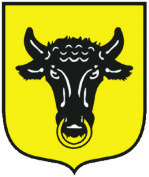                                                     Nr sprawy: RB.271.8.2023Przedmiot zamówienia : 	                                                                                                 Zatwierdzam:Wójt
 /-/ mgr Sławomir Spychaj	
O udzielenie zamówienia mogą ubiegać się wyłącznie Wykonawcy, których oferta odpowiada zasadom określonym 
w ustawie z dnia 11 września 2019 r. (Dz. U. z 2023, poz.1605) – Prawo zamówień publicznych i spełnia wymagania określone w niniejszej Specyfikacji Warunków Zamówienia.L.p.Nazwa kryteriumWaga kryterium1.Cena oferty brutto (C)60,00%2.Termin płatności faktury  (T)40,00%Termin płatności fakturyIlość punktów7 dni0,00 pkt.14 dni20,00 pkt.30 dni40,00 pkt.